CURRICULUM VITAESAMSON 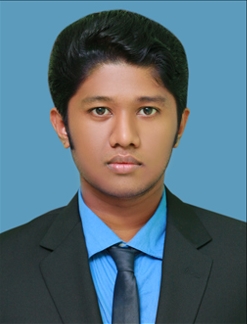 REGISTERED  PHARMACIST  FROM KERALA  STATE  PHARMACY  COUNCIL. INDIADHA (DUBAI  HEALTH  AUTHORITY ) ELIGIBILITYEmail id : Samson.380236@2freemail.com OBJECTIVETo serve the organization in an effective manner where I can fully utilise my skills and abilities along with my professional knowledge to make a significant contribution to the success of the organization and at the same time my individual growth. Motivated, self-starter with a passion to succeed and desire to excel in the organization.ACADEMIC QUALIFICATIONWORK EXPERIENCEALPHAMED DRUG STORE-AL KHAYYAT INVESTMENTS (DUBAI-UAE)              Worked in Alphamed drug store as Assistant Pharmacist and as an Acting Team Leader from 01 August 2015 to 30 August 2017 for a period of TWO Years and was mainly handling Ministry of Health (MOH) Controlled Medicines Job ResponsibilitiesPreparing sales orders of Controlled medicines to pharmacies, hospitals and stores on daily basisRecording of sales orders in MOH controlled medicine registersOnline entries of sales orders in MOH official websiteChecking of Controlled medicine stocks on daily basisPreparing orders towards UAE Government organizations like MOH, DHA, and other Government institutions, hospitals and clinicsMaking online bills for getting payments from DHA, submission of invoices to government organizations and hospitalsHandling of costly medicines and cold chain medicinesCycle count of SKU’S and Agencies for maintaining InventoryCarrying out the Replenishment processHandling of return medicines from the marketChecking of new shipments and proper arrangement of medicines in the specified areas when new shipments arrives (Inbound process)Handling of Damage & Expired medicinesFollow up of MOH Destruction procedures for expired medicinesPrinting Invoices, making Delivery notes of Sales ordersMaking sure that all inventory processes are completed on the same daySANJEEVANI MEDICAL STORES (PHARMACY) INDIA      CHEMIST AND DRUGGIST WHOLESALE AND RETAIL    KAVANADU, KOLLAM, KERALA STATE, INDIA. 691003Worked in Sanjeevani Medical Stores for a period of ONE year as Pharmacist from 23 July 2014 to 24 July 2015.Job ResponsibilitiesHandling of prescriptionsBilling of medicinesDispensing of medicines to patientsProperly arranging medicines in racks and shelvesChecking of medicines when new stock arrivesWeekly Stock taking of medicines in the pharmacyPatient education regarding use, dosage of medicines and time of administration of medicines as prescribed by the doctorHandling schedule X drugs, taking special precaution while dispensing those medicines to patients and maintaining log book for the sameINDUSTRIAL TRAININGMODERN PHARMACEUTICAL INDUSTRIES PVT LTDTIRUR P.O MALAPPURAM KERALA. 676101 INDIADuration: 60 days (16 May 2014 to 16 July 2014) 300 hours.Training in the Pharmaceutical formulations of Tablets, Capsules,Liquid dosage forms and also in the Analysis of these categories of drugsPERSONAL SKILLSHard working dedicated and sincerePositive attitudeEffective communication skillsComputer proficiency in Microsoft word, Excel, Power point, C programsOracle application, WMS, Visual basic, Adobe PhotoshopQuick learnerCan accept responsibilityDisciplined and loyalFlexibility and adaptabilityPASSPORT DETAILSDate of issue: 29-11-2014Date of expiry: 28-11-2024Place of issue: TrivandrumHOBBIESTravelling, Photography, ReadingPERSONAL DETAILSDate of Birth		    	        	:	29 June 1991Gender 					:	MaleReligion					:	Christian Nationality 					: 	Indian Marital Status 				:	Single Linguistic Proficiency			: 	English ,Malayalam,Tamil & HindiDECLARATIONI hereby declare that the above given details are true to the best of my knowledge and belief.Course Year of passingBoard/UniversityName of InstitutionSubject /  Specialization% Marks 10Th(ICSE)2007Indian Certificate Of Secondary Education ExaminationInfant Jesus Anglo Indian Higher Secondary School.KollamAll Subject73%Plus two(ISC)2009Council For Indian School Certificate ExaminationInfant Jesus Anglo Indian Higher Secondary School.KollamScienceSubjects 59%B.Pharm 2014Kerala University St Joseph’s College of Pharmacy Cherthala Bachelor in Pharmacy 62.4%  